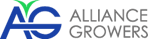 ALLIANCE GROWERS CORP. N E W S   R E L E A S E ALLIANCE GROWERS ANNOUNCES SECOND TRANCHE OF ALUMINA PARTNERS EQUITY FINANCING May 2, 2018 – Vancouver, B.C. – Alliance Growers Corp. (CSE: ACG; FWB: 1LA; WKN: A2DFYX) (“Alliance” or “the Company”) is pleased to provide an update on its Alumina Partners Equity Financing. On April 6, 2017, Alliance announced the execution on the term sheet for a financing commitment offered by Alumina Partners LLC, a New York-based private equity firm, for a $5 Million equity facility in a series of private placements, with an option to extend the commitment up to $10 Million over the next two years. The Company is closing the second tranche of the offering by issuing 500,000 units at an issuance price of $0.30 per unit for $150,000, whereby each unit consists of one common share and one share purchase warrant, exercisable at $0.40 per share for a period of three years. The Company will pay a Financing Fee of 75,000 common shares at a deemed price of $0.30 per share. The warrants are subject to an acceleration clause after the resale restrictions on the shares have expired.  The expiry time of the warrants can be accelerated if the Company’s shares trade at or above a weighted average trading price of $0.60 per share for 10 consecutive trading days.About Alliance Growers Corp. Alliance Growers is a diversified cannabis company driven by the Company’s ‘Four Pillars’ Organization Plan – Cannabis Botany Centre, Strategic ACMPR Investments, CBD Oil Supply and Distribution, and Research and Development. Alliance Growers has finalized its a new business partnership with WFS Pharmagreen Inc., to jointly develop and operate a 40,000-square foot facility to be the first of its kind in Western Canada to house a DNA Botany lab, extraction facility and Tissue Culture Plantlet Production facility to service the Cannabis market and agriculture market in general. The proposed Cannabis Botany Centre will grow Cannabis plantlets using proprietary tissue culture propagation, specifically the “Chibafreen Invitro Plant Production System”, which assures consistent composition and purity of each plantlet for the growers. Alliance Growers has recently acquired a late stage licensed producer applicant, Biocannatech, to become a licensed producer under Health Canada’s access to cannabis for medical purposes regulations (“ACMPR”) in Quebec.  Alliance Growers will supply financing and resources to build out the medical marijuana facility in preparation for the inspection required to obtain a growing license. Once Health Canada is satisfied with a successful crop, Alliance Growers will be granted its distribution license.  This acquisition allows the Company an opportunity to become a licensed producer in the Province of Quebec and gain an in-road to provide tissue culture plantlets to all licensed producers in Quebec. Further, Alliance Growers has been negotiating to obtain other exclusive Canadian distribution agreements for certain proprietary products for support of the Cannabis growing industry in addition to possible partnerships with Licensed Producer Applicants at various stages in the Health Canada License process. For further information, please visit the Company’s corporate website at www.alliancegrowers.com or the Company’s profile at www.sedar.com.  If you would like to be added to Alliance Growers’ news distribution list, please send your email address to newsletter@alliancegrowers.com. . . . 2 Alliance Growers Corp. News Release April 30, 2018 Page 2 For more information contact: Dennis Petke Tel: 778-331-4266 DennisPetke@alliancegrowers.com Rob Grace Corporate Communications Tel: 778-998-5431 RobDGrace@gmail.com THE CANADIAN SECURITIES EXCHANGE HAS NOT REVIEWED AND DOES NOT ACCEPT RESPONSIBILITY FOR THE ACCURACY OR ADEQUACY OF THIS RELEASE. FORWARD LOOKING INFORMATION This news release contains forward-looking statements and forward-looking information within the meaning of applicable securities laws. These statements relate to future events or future performance. All statements other than statements of historical fact may be forwardlooking statements or information. More particularly and without limitation, the news release contains forward-looking statements and information relating to Company’s corporate strategy. The forward-looking statements and information are based on certain key expectations and assumptions made by management of the Company, including, without limitation, the Company’s ability to carry out its business plan. Although management of the Company believes that the expectations and assumptions on which such forward-looking statements and information are based are reasonable, undue reliance should not be placed on the forward-looking statements and information since no assurance can be given that they will prove to be correct. Forward-looking statements and information are provided for the purpose of providing information about the current expectations and plans of management of the Company relating to the future. Readers are cautioned that reliance on such statements and information may not be appropriate for other purposes, such as making investment decisions. Since forward-looking statements and information address future events and conditions, by their very nature they involve risks and uncertainties. Actual results could differ materially from those currently anticipated due to a number of factors and risks. These include, but are not limited to, the Company’s ability to identify and complete additional suitable acquisitions to further the Company’s growth as well as risks associated with the medical marijuana industry in general, such as operational risks in development and production delays or changes in plans with respect to development projects or capital expenditures; the uncertainty of the capital markets; the uncertainty of receiving the required licenses, production, costs and expenses; health, safety and environmental risks; marketing and transportation; loss of markets; environmental risks; competition; incorrect assessment of the value of the potential market; ability to access sufficient capital from internal and external sources; failure to obtain required regulatory and other approvals and changes in legislation, including but not limited to tax laws and regulated regulations. Accordingly, readers should not place undue reliance on the forward-looking statements, timelines and information contained in this news release. Readers are cautioned that the foregoing list of factors is not exhaustive. The forward-looking statements and information contained in this news release are made as of the date hereof and no undertaking is given to update publicly or revise any forward-looking statements or information, whether as a result of new information, future events or otherwise, unless so required by applicable securities laws or the Canadian Securities Exchange. The forward-looking statements or information contained in this news release are expressly qualified by this cautionary statement. 